“CONSULTORÍA PARA LA DETERMINACIÓN DEL MODELO DE PRESTACIÓN DE SERVICIOS Y ADMINISTRACIÓN POR PROCESOS PARA EL MUNICIPIO DEL DISTRITO METROPOLITANO DE QUITO”Historial de RevisionesÍNDICE DE CONTENIDOINTRODUCCIÓNComo parte del Contrato LCC-SGP-003-2016 de prestación de servicios de consultoría para la “Determinación del Modelo de Prestación de Servicio y Administración por Procesos para el Municipio del Distrito Metropolitano de Quito”, MRProcessi Consultora ha ejecutado las actividades correspondientes en coordinación con la Secretaría General de Planificación del Municipio del Distrito Metropolitano de Quito a través de la Administración del Contrato, con la finalidad de cumplir con el objeto, alcance, metodología de trabajo, objetivos y demás requerimientos contractuales de la consultoría.En cumplimiento a lo que antecede, MRProcessi Consultora ha elaborado el presente documento como parte de los productos que se contemplan en la ejecución del proyecto de conformidad con los Términos de Referencia, el Acta de Negociación y la oferta técnica negociada y adjudicada a la empresa Consultora MRProcessi. En el marco de las actividades y productos definidos, así como en los objetivos específicos del proyecto, se destaca la “Optimización y estandarización de procesos adjetivos”, que contempla el análisis, priorización, levantamiento, mejora y propuesta de automatización de cuatro (4) procesos adjetivos del MDMQ; y el “Mejoramiento de Servicios”, que contempla el análisis, priorización, levantamiento, mejora y propuesta de automatización de (3) servicios del MDMQ.Este documento forma parte del grupo de productos entregables que cubre el alcance de los tres (3) servicios priorizados en base a los requerimientos definidos.A continuación se detallan los servicios priorizados:Para la elaboración del presente documento se realizó un análisis detallado de los insumos entregados por el Municipio del Distrito Metropolitano de Quito entre los cuales se encontraban:Estudios referentes a Desarrollo Institucional del Municipio del Distrito Metropolitano de Quito,Estructura del MDQ y sus entidades adscritas,Estatuto Orgánico por Procesos del Municipio del Distrito Metropolitano de Quito,Propuesta de integración de los modelos de Gestión de las Empresas Públicas Metropolitanas, Institutos, Fundaciones, Corporaciones y Unidades Especiales del MDMQ al Modelo de Gestión Municipal,Resultados de otras consultorías ejecutadas,Marco normativo que regula los servicios y procesos seleccionados.Además de esta documentación, se analizó también la información levantada por MRProcessi durante los talleres ejecutados con los servidores municipales.Propósito del documentoEl propósito del presente documento es detallar y analizar los detalles particulares de cada uno de los procesos que han sido identificados para los servicios priorizados y aprobados. Para este efecto se ha utilizado una matriz de caracterización que contiene la siguiente información: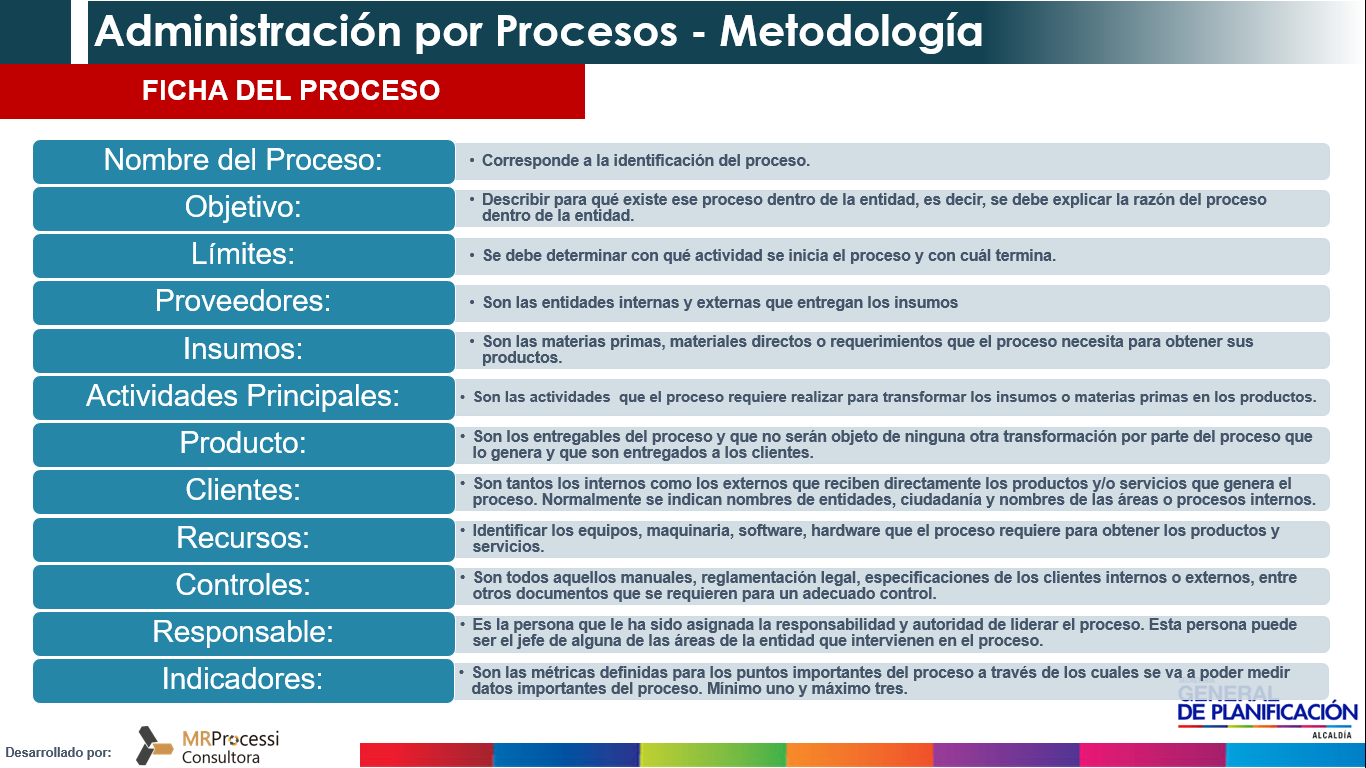 Esta información servirá como base para el análisis inicial y el entendimiento de los procesos asociados a los servicios priorizados y para su respectiva situación actual con la finalidad de presentar una propuesta de mejoramiento.Conforme indica la metodología de Prestación de Servicios y Administración por Procesos en la sección 5.1.2.3. Establecer Relación entre Procesos y Servicios, en el presente documento se identificarán los procesos correspondientes a los servicios y se procederá a realizarlo siguiendo las siguientes directricesUna vez identificados, clasificados y estructurados tanto los servicios como lo procesos, se procede al análisis de los mismos para establecer la relación existente entre servicios y procesos, los pasos a seguir son los siguientes:Analizar cada trámite del servicio, con la finalidad de identificar si comparten actividades entre ellos.En caso de que dos o más trámites compartan actividades dentro de un margen mayor al 70% del total, se considerará que el proceso entre los dos o más procesos es el mismo.En caso de que las actividades sean compartidas en un margen menor al 70% se considerarán distintos procesos, en cuyo caso se podrán identificar un proceso para cada trámite.En caso de que un trámite cuente con demasiadas actividades se podrá estructurar varios procesos para cada trámite.Elaborar matriz de correlación de Servicios y Procesos, a través de la identificación de procesos para cada trámite del servicio.Como resultado se obtendrán los Procesos asociados a los Servicios.CARACTERIZACIÓN DE LOS PROCESOS ASOCIADOS A LOS SERVICIOSServicio 1: Emisión de viabilidad técnica de la Secretaría de Territorio, Hábitat y Vivienda;Jerarquía del Servicio*Nota: Durante los acercamientos preliminares para el servicio de “Emisión de Viabilidad Técnica” se realizó una priorización de trámites internos por solicitud expresa del responsable del servicio, en donde se determinó a través de Acta No. EJ-240317-JB16 del 24 de marzo de 2017, una nueva jerarquización del servicio depurada (varía de la jerarquía levantada inicialmente en los talleres de identificación). Esta depuración se realizó con la información tanto del Secretario como de los Directores y Responsables correspondientes. La nueva jerarquía consta de 16 trámites, de los cuales se seleccionó en la misma reunión 10 trámites priorizados por parte del Secretario de Territorio, Hábitat y Vivienda (los trámites de color naranja fueron excluidos del alcance del proyecto por parte del Secretario). Adicionalmente a través de acta No. SER-030417-EC03, se acordó la unificaron los trámites correspondientes al Grupo “Subdivisión predial”, quedando un solo trámite con el nombre “Solicitud para la subdivisión o unificación predial en áreas históricas”, puesto que se señaló por parte de la responsable del servicio que se trata del mismo trámite. En función de esto se determinó que el alcance del proyecto para este servicio será sobre 9 trámites. Ficha del ServicioInformación General del ServicioInformación del GrupoInformación del TrámiteInformación del GrupoInformación del TrámiteInformación del GrupoInformación del TrámiteInformación del GrupoInformación del TrámiteTramites priorizados Áreas HistóricasInformación del GrupoInformación del TrámiteInformación del GrupoInformación del TrámiteInformación del GrupoInformación del TrámiteProcesos identificadosEmisión de Informe TécnicoEmisión de memorando para el análisis de incremento de pisos por eco-eficienciaGeneración del Informe de Compatibilidad de Uso de Suelo (ICUS) Emisión del Certificado de ConformidadCaracterización de ProcesosEmisión de Informe TécnicoAplica para los trámites: Solicitud de criterio técnico sobre cumplimiento de normativa y reglas técnicas en proyectos de edificación y habilitación de suelo;Solicitud de autorización de incremento de pisos por ZUAE;Solicitud de autorización de incremento de pisos por redistribución de COS PB;Solicitud para la exoneración de parqueaderos.Aplica para el trámite: Solicitud de Informe de Compatibilidad de Uso de Suelo (ICUS) para comercios y equipamientos, de ciudad o metropolitanos”Aplica para el trámite “Solicitud de autorización de incremento de pisos por eco-eficiencia”.Aplica para el trámite: Solicitud para la subdivisión y unificación predial en áreas históricasAplica para el trámite: Solicitud de revisión de proyectos urbanos y arquitectónicos preliminares de obra nueva, rehabilitación, ampliación o modificación de proyectos en predio inventariados o áreas históricasEmisión de Memorando para análisis de incremento de pisos Aplica para el trámite “Solicitud de autorización de incremento de pisos por eco-eficiencia”.Generación del Informe de Compatibilidad de Uso de Suelo (ICUS) Aplica para el trámite “Solicitud de Informe de Compatibilidad de Uso de Suelo (ICUS) para comercios y equipamientos, de ciudad o metropolitanos”. Emisión del Certificado de ConformidadAplica para el trámite: “Solicitud para el registro de estado actual en predios inventariados o áreas históricas”.Para constancia de la aprobación de la información de la jerarquía del servicio, la ficha del servicio y la caracterización de los procesos, se adjunta el ANEXO No. 01 – Caracterización de los procesos del servicio.Servicio 2: Emisión de Licencias Urbanísticas de la Secretaría de Territorio, Hábitat y Vivienda;Jerarquía del ServicioFicha del ServicioInformación General del ServicioInformación del GrupoInformación del TrámiteInformación del GrupoInformación del TrámiteInformación del GrupoInformación del TrámiteInformación del GrupoInformación del TrámiteInformación del GrupoInformación del TrámiteProcesos identificadosDebido a la diferencia con la que se ejecuta cada trámite actualmente, cada trámite cuenta con un proceso distinto, que tiene sus propios grupos de actividades. A continuación un detalle de cada proceso:LMU-10 de Subdivisiones y Restructuración ParcelariaRecepción y Verificación de documentación.Emisión de Tasa e Ingreso al SLUM.Emisión Informe Legal.Gestión de Catastro.Aviso al Notario.LMU-10 UrbanizacionesGestión de la SolicitudMesa de TrabajoGestión de la OrdenanzaGestión de Licenciamiento.Entrega de Garantías, creación de Predios e inscripción de Ordenanza en Reg. de la Propiedad.LMU-20 Edificaciones SimplificadaRecepción y Verificación de documentación.Emisión de Tasa.Emisión de la Licencia.Sellado, Firmado, Escaneado y Archivado.LMU-20 Edificaciones Ordinario.Recepción y Verificación de documentación.Emisión de Tasa.Emisión de la Licencia.Sellado, Firmado, Escaneado y Archivado.LMU-21 Regularización de Edificaciones Existentes.Recepción y Verificación de documentación.Verificación en Agencia Metropolitana de Control.Emisión de Tasas, Recepción de Tasas.Emisión Licencia.Actualización del Catastro.Archivo Documentos.LMU-41  Publicidad Exterior.Recepción y Verificación de documentación.Verificación de la Documentación.Emisión de la Tasa.Emisión de la Licencia y Archivo.LMU-40 Para la instalación y uso de redes de servicio - Nueva y Modificada.Gestión de la Solicitud de Registro de Redes.Verificación Cumplimiento Normativo.Gestión de Licenciamiento.LMU-40 Para la instalación y uso de redes de servicio – Cese de Actividades.Gestión de la Solicitud-Cese de Actividades.Inspecciones técnicas de Control.Gestión de Cese de actividades.Caracterización de ProcesosDado que cada uno de los trámites de este servicio cuenta en su situación actual con un proceso distinto; y, con la finalidad de entender a profundidad cada uno de los procesos para definir el nivel de estandarización, se ha procedido para este servicio a definir una caracterización por cada grupo de actividades conforme se muestra a continuación:LMU-10 de Subdivisiones y Restructuración ParcelariaRecepción y Verificación de documentación.Emisión de Tasa e Ingreso al SLUM.Emisión Informe Legal.Gestión de Catastro.Aviso al Notario.LMU-10 UrbanizacionesGestión de la SolicitudMesa de TrabajoGestión de la OrdenanzaGestión de Licenciamiento.Entrega de Garantías, creación de Predios e inscripción de Ordenanza en el Registro de la Propiedad.LMU-20 Edificaciones SimplificadaRecepción y Verificación de documentación.Emisión de Tasa.Emisión de la Licencia.Sellado, Firmado, Escaneado y Archivado.LMU-20 Edificaciones Ordinario.Recepción y Verificación de documentación.Emisión de Tasa.Emisión de la Licencia.Sellado, Firmado, Escaneado y Archivado.LMU-21 Regularización de Edificaciones Existentes.Recepción y Verificación de documentación.Verificación en Agencia Metropolitana de Control.Emisión de Tasas, Recepción de Tasas.Emisión Licencia.Actualización del Catastro.Archivo Documentos.LMU-41  Publicidad Exterior.Recepción y Verificación de documentación.Verificación de la Documentación.Emisión de la Tasa.Emisión de la Licencia y Archivo.LMU-40 Para la instalación y uso de redes de servicio - Nueva y Modificada.Gestión de la Solicitud de Registro de Redes.Verificación Cumplimiento Normativo.Gestión de Licenciamiento.LMU-40 Para la instalación y uso de redes de servicio – Cese de Actividades.Gestión de la Solicitud-Cese de Actividades.Inspecciones técnicas de Control.Gestión de Cese de actividades.Para constancia de la aprobación de la información de la jerarquía del servicio, la ficha del servicio y la caracterización de los procesos, se adjunta el ANEXO No. 02 – Caracterización de los procesos del servicio.Servicio 3: Regularización Metropolitana de Implantación de la Secretaría de Ambiente.El servicio de Regularización Metropolitana de Implantación, cuenta con una situación actual conforme lo expresado por el responsable del servicio por lo que no existirá una caracterización de la situación actual, se propondrá un proceso mejorado directamente el cual se validará con los responsables correspondientes. Para constancia de lo mencionado, se adjunta el ANEXO No. 03 – Caracterización de los procesos del servicio. El cual contiene un bosquejo de la información del Servicio que será implementado y de los procesos tentativos con los que contaría (esta información puede tener mucha similitud con la propuesta de mejoramiento).Jerarquía del Servicio*Nota: Durante los acercamientos preliminares para el servicio de “Regularización Metropolitana de Implantación” Acta No. SER-270317-DY1 del 27 de marzo de 2017, se definió una nueva jerarquización del servicio depurada (varía de la jerarquía levantada inicialmente en los talleres de identificación). Esta depuración se realizó con la información los Directores y Responsables correspondientes. La nueva jerarquía consta de 1 grupo y 1 trámite.Ficha del ServicioInformación General del ServicioInformación del GrupoInformación del TrámiteProcesos identificadosEmisión de la autorización metropolitana de implantación para estaciones base celular, centrales y repetidoras fijas.InspecciónCaracterización de ProcesosEmisión de la autorización metropolitana de implantación para estaciones base celular, centrales y repetidoras fijas.InspecciónMatriz de relación servicios - procesosEntregable:5.5. Caracterización de Procesos Asociados a Servicios PriorizadosFecha de elaboración:17/05/2017FechaVersiónDescripciónAutor17/05/201701Caracterización de Procesos Asociados a Servicios PriorizadosMRProcessi Cía. Ltda.29/05/201702Caracterización de Procesos Asociados a Servicios Priorizados con correcciones solicitadasMRProcessi Cía. Ltda.Servicios priorizadosServicios priorizadosNo.Nombre del Servicio1Emisión de viabilidad técnica2Emisión de licencias urbanísticas3Regularización Metropolitana de ImplantaciónNo.ENTIDAD PRESTADORAÁMBITOSERVICIOGRUPOTRÁMITE1SECRETARÍA DE TERRITORIO HÁBITAT Y VIVIENDATERRITORIO HÁBITAT Y VIVIENDAEmisión de viabilidad técnicaAnálisis de la Aplicación de la Normativa y Reglas TécnicasSolicitud de criterio técnico sobre cumplimiento de normativa y reglas técnicas en proyectos de edificación y habilitación de suelo 2SECRETARÍA DE TERRITORIO HÁBITAT Y VIVIENDATERRITORIO HÁBITAT Y VIVIENDAEmisión de viabilidad técnicaAprobación de proyectos de telecomunicaciones y energía eléctricaSolicitud de aprobación de proyectos de ampliación y/o modificación de red3SECRETARÍA DE TERRITORIO HÁBITAT Y VIVIENDATERRITORIO HÁBITAT Y VIVIENDAEmisión de viabilidad técnicaAprobación de proyectos de telecomunicaciones y energía eléctricaSolicitud de Aprobación de proyectos de infraestructura subterránea para redes de servicio4SECRETARÍA DE TERRITORIO HÁBITAT Y VIVIENDATERRITORIO HÁBITAT Y VIVIENDAEmisión de viabilidad técnicaAprobación de proyectos de telecomunicaciones y energía eléctricaSolicitud de Aprobación de proyectos para acometidas subterráneas para redes de servicio8SECRETARÍA DE TERRITORIO HÁBITAT Y VIVIENDATERRITORIO HÁBITAT Y VIVIENDAEmisión de viabilidad técnicaAprobación de proyectos de telecomunicaciones y energía eléctricaSolicitud para la aprobación de ocupación de infraestructura subterránea para redes de servicio5SECRETARÍA DE TERRITORIO HÁBITAT Y VIVIENDATERRITORIO HÁBITAT Y VIVIENDAEmisión de viabilidad técnicaAutorización de incremento de pisosSolicitud de autorización de incremento de pisos por eco-eficiencia6SECRETARÍA DE TERRITORIO HÁBITAT Y VIVIENDATERRITORIO HÁBITAT Y VIVIENDAEmisión de viabilidad técnicaAutorización de incremento de pisosSolicitud de autorización de incremento de pisos por ZUAE7SECRETARÍA DE TERRITORIO HÁBITAT Y VIVIENDATERRITORIO HÁBITAT Y VIVIENDAEmisión de viabilidad técnicaAutorización de incremento de pisosSolicitud de autorización de incremento de pisos por redistribución de COSPB9SECRETARÍA DE TERRITORIO HÁBITAT Y VIVIENDATERRITORIO HÁBITAT Y VIVIENDAEmisión de viabilidad técnicaColocación de radio base celulares y sistemas Wi-FiSolicitud para la aprobación de colocación de radio base celulares y sistemas Wi-Fi en áreas históricas10SECRETARÍA DE TERRITORIO HÁBITAT Y VIVIENDATERRITORIO HÁBITAT Y VIVIENDAEmisión de viabilidad técnicaCompatibilidad de uso de sueloSolicitud para la compatibilidad de uso de suelo 11SECRETARÍA DE TERRITORIO HÁBITAT Y VIVIENDATERRITORIO HÁBITAT Y VIVIENDAEmisión de viabilidad técnicaExoneración de parqueaderosSolicitud para la exoneración de parqueaderos12SECRETARÍA DE TERRITORIO HÁBITAT Y VIVIENDATERRITORIO HÁBITAT Y VIVIENDAEmisión de viabilidad técnicaOcupación del retiro frontal en el sector de la MariscalSolicitud de ocupación del retiro frontal en planta baja con caja de cristal en el sector de la Mariscal13SECRETARÍA DE TERRITORIO HÁBITAT Y VIVIENDATERRITORIO HÁBITAT Y VIVIENDAEmisión de viabilidad técnicaRegistro de estado actual en predios inventariados o áreas históricasSolicitud para el registro de estado actual en predios inventariados o áreas históricas14SECRETARÍA DE TERRITORIO HÁBITAT Y VIVIENDATERRITORIO HÁBITAT Y VIVIENDAEmisión de viabilidad técnicaRevisión de proyectos preliminares de obra nueva, rehabilitación, ampliación o modificación de proyectos en predio inventariados o áreas históricasSolicitud de revisión de proyectos urbanos y arquitectónicos preliminares de obra nueva, rehabilitación, ampliación o modificación de proyectos en predio inventariados o áreas históricas15SECRETARÍA DE TERRITORIO HÁBITAT Y VIVIENDATERRITORIO HÁBITAT Y VIVIENDAEmisión de viabilidad técnicaSubdivisión predialSolicitud para la subdivisión predial en áreas históricas16SECRETARÍA DE TERRITORIO HÁBITAT Y VIVIENDATERRITORIO HÁBITAT Y VIVIENDAEmisión de viabilidad técnicaSubdivisión predialSolicitud para la unificación predial en áreas históricasNombre del Servicio:Emisión de viabilidad técnicaCódigo del Servicio:09.019Entidad:Secretaría de Territorio, Hábitat y ViviendaEstado:OperaciónÁmbito:Territorio, Hábitat y ViviendaNúmero de Trámites:16Responsable:Sin definirDescripción del Servicio: Sin definirUsuarios del Servicio:Persona natural y/o jurídicas que requieran gestionar documentos habilitantes para obtener la viabilidad técnica  Indicadores del Servicio:Tiempo de respuesta para cada requerimientoCantidad de respuestas favorables con respecto a la cantidad total de pedidosNombre del Grupo:Análisis de la Aplicación de la Normativa y Reglas TécnicasCódigo del Grupo:09.019.001Servicio:Emisión de viabilidad técnicaDescripción del Grupo:Análisis de casos reales respecto a la aplicación y cumplimiento de la normativa y reglas técnicasNombre del Trámite:Solicitud de criterio técnico sobre cumplimiento de normativa y reglas técnicas en proyectos de edificación y habilitación de sueloCódigo del Trámite:09.019.001.001Grupo:Análisis de la Aplicación de la Normativa y Reglas TécnicasDescripción del Trámite:Corresponde a un pedido de revisión del cumplimiento de normas y reglas técnicas específicas en proyectos de edificación o habilitación de suelo Producto del Trámite:Informe técnico de aplicación de la normativa y reglas técnicasNúmero de interacciones máximas del Trámite con el ciudadano:Dos (2)Tiempo del Trámite (aproximado):Quince (15) días laborablesNúmero de Trámites solicitados:Sin definirCosto del Trámite:Sin CostoRequisitos del Trámite:OficioPlanos de la propuesta de edificación o habilitación de suelo Copia de cédula de ciudadaníaNombre del Grupo:Autorización de incremento de pisosCódigo del Grupo:09.019.003Servicio:Emisión de viabilidad técnica Descripción del Grupo:Corresponde a la autorización que se otorga para que en una edificación se pueda construir un número de pisos mayor al establecido en el Plan de Uso Y Ocupación del Suelo (PUOS), especificado de acuerdo a la zonificación asignada al lote en que se implantará dicha edificación; las áreas de la ciudad en las que esta autorización es aplicable está determinada por el Municipio del Distrito Metropolitano de Quito.Nombre del Trámite:Solicitud de autorización de incremento de pisos por ZUAECódigo del Trámite:09.019.003.002Grupo:Autorización de incremento de pisosDescripción del Trámite:Se solicita la autorización para construir un número de pisos mayor al establecido en el Plan de Uso Y Ocupación del Suelo (PUOS) , especificado de acuerdo a la zonificación asignada al lote en que se implantará dicha edificación;  se requiere el informe de la Secretaría de Territorio, Hábitat y Vivienda para casos especiales previo al trámite en la Administración Zonal Producto del Trámite:Informe técnico (Oficio)Número de interacciones máximas del Trámite con el ciudadano:2Tiempo del Trámite (aproximado):Quince (15) días laborablesNúmero de Trámites solicitados:Sin definirCosto del Trámite:No tiene costoRequisitos del Trámite:OficioInforme de Regulación MetropolitanaPlanos de la propuesta de edificaciónCopia de cédula de ciudadaníaNombre del Trámite:Solicitud de autorización de incremento de pisos por redistribución de COS PBCódigo del Trámite:09.019.003.003Grupo:Autorización de incremento de pisosDescripción del Trámite:Se solicita la autorización para construir un número de pisos mayor al establecido en el Plan De Uso y Ocupación del Suelo (PUOS), especificado de acuerdo a la zonificación asignada al lote en que se implantará dicha edificación, sin exceder el COS PB (Coeficiente De Ocupación del Suelo), cuando el área de planta baja es liberada y destinada a uso comunal o públicoProducto del Trámite:Informe técnico (Oficio)Número de interacciones máximas del Trámite con el ciudadano:2Tiempo del Trámite (aproximado):Quince (15) días laborablesNúmero de Trámites solicitados:Sin definirCosto del Trámite:No tiene costoRequisitos del Trámite:OficioInforme de Regulación MetropolitanaPlanos de la propuesta de edificaciónCopia de cédula de ciudadaníaNombre del Trámite:Solicitud de autorización de incremento de pisos por eco-eficienciaCódigo del Trámite:09.019.003.001Grupo:Autorización de incremento de pisosDescripción del Trámite:Se solicita la autorización para construir un número de pisos mayor al establecido en el Plan de Uso y Ocupación del Suelo (PUOS) , especificado de acuerdo a la zonificación asignada al lote en que se implantará dicha edificación; para proyectos a ser desarrollados cumpliendo condiciones de eco-eficiencia.Producto del Trámite:Informe técnico (Oficio)Número de interacciones máximas del Trámite con el ciudadano:2Tiempo del Trámite (aproximado):Quince (15) días laborablesNúmero de Trámites solicitados:Sin definirCosto del Trámite:No tiene costoRequisitos del Trámite:OficioInforme de Regulación MetropolitanaPlanos de la propuesta de edificaciónMemoria técnica descriptiva del proyectoCopia de cédula de ciudadaníaNombre del Grupo:Compatibilidad de uso de sueloCódigo del Grupo:09.019.005Servicio:Emisión de viabilidad técnica Descripción del Grupo:Sin definirNombre del Trámite:Solicitud de Informe de Compatibilidad de Uso de Suelo (ICUS) para comercios de ciudad o metropolitanosCódigo del Trámite:09.019.005.001Grupo:Compatibilidad de uso de sueloDescripción del Trámite:Trámite  requerido para determinar si una  actividad económica clasificada por el PUOS como comercio de ciudad o metropolitano, es permitida a ser desarrollada en un lote específico, de acuerdo al uso principal de suelo asignado a este lote.Producto del Trámite:Informe de Compatibilidad de Uso de Suelo (ICUS)Número de interacciones máximas del Trámite con el ciudadano:2Tiempo del Trámite (aproximado):Quince (15) días laborablesNúmero de Trámites solicitados:Sin definirCosto del Trámite:No tiene costoRequisitos del Trámite:Oficio Informe de Regulación MetropolitanaCopia de CédulaNombre del Grupo:Exoneración de parqueaderosCódigo del Grupo:09.019.006Servicio:Emisión de viabilidad técnica Descripción del Grupo:Sin definirNombre del Trámite:Solicitud para la exoneración de parqueaderosCódigo del Trámite:09.019.006.001Grupo:Exoneración de parqueaderosDescripción del Trámite:Requerimiento, en aplicación de la normativa vigente, para proyectos de edificación, cuando no pueden cumplir con la implementación del número de estacionamientos establecido por las reglas técnicas vigentesProducto del Trámite:Informe de ViabilidadNúmero de interacciones máximas del Trámite con el ciudadano:Dos (2)Tiempo del Trámite (aproximado):Quince (15) días laborablesNúmero de Trámites solicitados:Sin definirCosto del Trámite:Sin CostoRequisitos del Trámite:OficioInforme de Regulación MetropolitanaPlanos de la propuesta de edificaciónCopia de cédula de ciudadaníaNombre del Servicio:Emisión de viabilidad técnicaCódigo del Servicio:09.019Entidad:Secretaría de Territorio, Hábitat y ViviendaEstado:OperaciónÁmbito:Territorio, Hábitat y ViviendaNúmero de Trámites:15Responsable:Jefe Unidad Áreas HistóricasDescripción del Servicio:Procedimiento mediante el cual se verifica la aplicación de la normativa Usuarios del Servicio:Persona natural y/o jurídicas que requieran gestionar documentos habilitantes para obtener la viabilidad técnica  Indicadores del Servicio:Cumplimiento de las ordenanzasNombre del Grupo:Registro de estado actual en predios inventariados o áreas históricasCódigo del Grupo:09.019.008Servicio:Emisión de viabilidad técnica Descripción del Grupo:Procedimiento mediante el cual se puede realizar la legalización de edificaciones inventariadas o que se encuentran en áreas históricasNombre del Trámite:Solicitud para el registro de estado actual en predios inventariados o áreas históricasCódigo del Trámite:09.019.008.001Grupo:Registro de estado actual en predios inventariados o áreas históricasDescripción del Trámite:Procedimiento mediante el cual se puede realizar la legalización de edificaciones inventariadas o que se encuentran en áreas históricas Producto del Trámite:Informe favorable Número de interacciones máximas del Trámite con el ciudadano:Cuatro (4) Tiempo del Trámite (aproximado):Veinte (20) días laborablesNúmero de Trámites solicitados:Cuatro (4) trámites al mes Costo del Trámite:No tiene costoRequisitos del Trámite:Copia de la cédula del o los propietariosCopia de la escrituraMemoria técnica descriptivaDocumentación habilitante del profesional Memoria fotográficaLevantamiento planialtimétricoMemorias de estado de ingeniería eléctrica, estructural e hidrosanitariasNombre del Grupo:Revisión de proyectos preliminares de obra nueva, rehabilitación, ampliación o modificación de proyectos en predio inventariados o áreas históricasCódigo del Grupo:09.019.009Servicio:Emisión de viabilidad técnicaDescripción del Grupo:Revisión de memorias y planos arquitectónicos o urbanos; para proyectos preliminares de obra nueva, rehabilitación, ampliación o modificación Nombre del Trámite:Solicitud de revisión de proyectos urbanos y arquitectónicos preliminares de obra nueva, rehabilitación, ampliación o modificación de proyectos en predio inventariados o áreas históricasCódigo del Trámite:09.019.009.001Grupo:Revisión de proyectos preliminares de obra nueva, rehabilitación, ampliación o modificación de proyectos en predio inventariados o áreas históricasDescripción del Trámite:Revisión de memorias y planos arquitectónicos o urbanos para la emisión de criterios técnicos previos a la presentación del proyecto definitivoProducto del Trámite:Informe de viabilidad para el proyectoNúmero de interacciones máximas del Trámite con el ciudadano:Dos (2) Tiempo del Trámite (aproximado):Treinta (30) días laborablesNúmero de Trámites solicitados:Veinte (20) al mesCosto del Trámite:No tiene costoRequisitos del Trámite:Copia de la cédula del o los propietariosCopia de la escrituraDocumentación habilitante del profesional Memorias:  Histórica, técnica descriptiva y fotográficaPlanos de: Levantamiento de estado actual, patologías, intervención y propuesta  Nombre del Grupo:Subdivisión o Unificación predialCódigo del Grupo:09.019.010Servicio:Emisión de viabilidad técnica Descripción del Grupo:Fraccionamiento o integración de un lote de conformidad a lo establecido en las Normativas y Reglas Técnicas vigentes.Nombre del Trámite:Solicitud para la subdivisión predial en áreas históricasCódigo del Trámite:09.019.010.001Grupo:Subdivisión predial Descripción del Trámite:Solicitud que realiza el propietario o profesional, con el fin de contar con un informe técnico de viabilidad previo a la realización de la subdivisión o la unificación predial  Producto del Trámite:Informe técnico favorableNúmero de interacciones máximas del Trámite con el ciudadano:Dos (2) Tiempo del Trámite (aproximado):Diez (10) días laboralesNúmero de Trámites solicitados:Una (1) cada dos mesesCosto del Trámite:No tiene costoRequisitos del Trámite:Copia de la cédula del o los propietariosCopia de la escrituraDocumentación habilitante del profesionalPlanos de subdivisión o unificación predial con el cuadro de áreas respectivo No.ENTIDAD PRESTADORAÁMBITOSERVICIOGRUPOTRÁMITE1Administraciones zonalesSecretaría de Territorio, Habita y ViviendaUnidad de Reordenamiento de Redes (STHV)Territorio, Hábitat y ViviendaEmisión de Licencias Metropolitanas UrbanísticasEmisión de Licencias Metropolitanas Urbanísticas de Habilitación del Uso de Suelo LMU-10 Solicitud de LMU-10 de Subdivisiones y Reestructuración Parcelaria.2Administraciones zonalesSecretaría de Territorio, Habita y ViviendaUnidad de Reordenamiento de Redes (STHV)Territorio, Hábitat y ViviendaEmisión de Licencias Metropolitanas UrbanísticasEmisión de Licencias Metropolitanas Urbanísticas de Habilitación del Uso de Suelo LMU-10 Solicitud de LMU-10 de Urbanizaciones.3Administraciones zonalesSecretaría de Territorio, Habita y ViviendaUnidad de Reordenamiento de Redes (STHV)Territorio, Hábitat y ViviendaEmisión de Licencias Metropolitanas UrbanísticasEmisión de Licencias Metropolitanas Urbanísticas de Edificaciones LMU-20Solicitud de LMU-20 Edificaciones Simplificado4Administraciones zonalesSecretaría de Territorio, Habita y ViviendaUnidad de Reordenamiento de Redes (STHV)Territorio, Hábitat y ViviendaEmisión de Licencias Metropolitanas UrbanísticasEmisión de Licencias Metropolitanas Urbanísticas de Edificaciones LMU-20Solicitud de LMU-20  Edificaciones Ordinario y Propiedad Horizontal5Administraciones zonalesSecretaría de Territorio, Habita y ViviendaUnidad de Reordenamiento de Redes (STHV)Territorio, Hábitat y ViviendaEmisión de Licencias Metropolitanas UrbanísticasEmisión de Licencias Metropolitanas Urbanísticas de Regularización de edificaciones existentes LMU-21Solicitud de LMU-21 Regularización de Edificaciones Existentes6Administraciones zonalesSecretaría de Territorio, Habita y ViviendaUnidad de Reordenamiento de Redes (STHV)Territorio, Hábitat y ViviendaEmisión de Licencias Metropolitanas UrbanísticasEmisión de Licencias Metropolitanas Urbanísticas de Publicidad exterior LMU-41Solicitud de LMU-41  Publicidad Exterior 7Administraciones zonalesSecretaría de Territorio, Habita y ViviendaUnidad de Reordenamiento de Redes (STHV)Territorio, Hábitat y ViviendaEmisión de Licencias Metropolitanas UrbanísticasEmisión de Licencias Metropolitanas Urbanísticas de utilización o aprovechamiento de espacio público para la instalación de redes de servicio LMU-40Solicitud de LMU-40 Para la instalación de redes de servicio - Nueva y Modificada.8Administraciones zonalesSecretaría de Territorio, Habita y ViviendaUnidad de Reordenamiento de Redes (STHV)Territorio, Hábitat y ViviendaEmisión de Licencias Metropolitanas UrbanísticasEmisión de Licencias Metropolitanas Urbanísticas de utilización o aprovechamiento de espacio público para la instalación de redes de servicio LMU-40Solicitud de LMU-40 Para la instalación de redes de servicio - Cese de  Actividades.Nombre del Servicio:Emisión de Licencias Metropolitanas Urbanísticas Código del Servicio:09.016Entidad:Administración ZonalEstado:OperaciónÁmbito:Territorio, Hábitat y ViviendaNúmero de Trámites:9Responsable:Administración Zonal y Secretaria de Territorio, Hábitat y ViviendaDescripción del Servicio:Emisión de Licencias Metropolitanas Urbanísticas para ejercer su derecho a habilitar el suelo, edificar y/o utilizar o aprovechar el espacio público dentro del Distrito Metropolitano de Quito.Usuarios del Servicio:CiudadaníaIndicadores del Servicio:Satisfacción de la atención al ciudadanoNo. de solicitudes =solicitudes recibidas vs solicitudes atendidas.Nombre del Grupo:Emisión de Licencias Metropolitanas Urbanísticas de Habilitación del Suelo.Código del Grupo:09.016.001Servicio:Emisión de Licencias Metropolitanas UrbanísticasDescripción del Grupo:Emisión de las Licencias Metropolitanas Urbanísticas para ejercer su derecho a habilitar el suelo (LMU-10).Nombre del Trámite:Solicitud LMU-10 para Subdivisiones y Reestructuraciones parcelariasCódigo del Trámite:09.016.001.001Grupo:Emisión de Licencias Metropolitanas Urbanísticas para la Habilitación del uso de sueloDescripción del Trámite:Autorización previa a la emisión del certificado de cumplimiento de reglas técnicas emitidas por las entidades colaboradoras.Producto del Trámite:Licencia Metropolitana Urbanística de Habilitación del Suelo, LMU-10Número de interacciones máximas del Trámite con el ciudadano:3Tiempo del Trámite (aproximado):3 meses a 1 año aproximadamenteNúmero de Trámites solicitados:20 anual por administración zonalCosto del Trámite:$ 20.00  Costo de la tasa MunicipalCosto de la revisión de reglas técnicas en las entidades colaboradoras.15% Porcentaje de compensación en los casos necesarios (inferior a tres mil metros).Requisitos del Trámite:Carpeta entregada en la entidad colaboradora ( Archivo digital con la información requerida por la unidad de catastro, fotografías de las construcciones en caso de existir, cedula catastral)Certificado de conformidad. Formulario Normalizado.Documentos que acrediten la calidad del ciudadano (Cedula y papeleta de votación, personas jurídicas (nombramiento vigente del representante legal).Datos de contacto (Dirección, teléfono, mail del Ciudadano, Promotor y Profesionales Técnicos correspondientes de ser necesario).Informe de Regulación Metropolitana (IRM)Nombre del Trámite:Solicitud LMU-10 de UrbanizacionesCódigo del Trámite:09.016.001.002Grupo:Emisión de Licencias Metropolitanas Urbanísticas LMU-10Descripción del Trámite:Revisión de cumplimiento de normas administrativas y reglas técnicas de la propuesta Urbanística.Producto del Trámite:Licencia Metropolitana Urbanística de Habilitación de Uso de sueloNúmero de interacciones máximas del Trámite con el ciudadano:3Tiempo del Trámite (aproximado):12 mesesNúmero de Trámites solicitados:8 aproximadamenteCosto del Trámite:Costo de tasa por licenciamientoRequisitos del Trámite:Formulario normalizadoCedula y papeleta de votación Copia de la escrituraCertificado de gravámenesPredio a nombre de varias (autorizaciones del representante legal).Interés social: con persona jurídica reconocidaExposición de motivos Un juego de planos (levantamiento topográfico, memoria técnica, propuesta urbanística, diseño de áreas verdes) CD con la misma informaciónActa de consentimiento de todos los dueños.Complementarios:Rectificación de áreas a través de la ordenanza 126.Informe de quebradas de catastrosInforme de afectación vial.Nombre del Grupo:Emisión de Licencias Metropolitanas Urbanísticas de EdificacionesCódigo del Grupo:09.016.002Servicio:Emisión de Licencias Metropolitanas Urbanísticas Nombre del Trámite:Solicitud LMU-20 procedimiento simplificado Código del Trámite:09.016.002.001Grupo:Emisión de Licencias Metropolitanas Urbanísticas de EdificacionesDescripción del Trámite:Autoriza la ejecución de obras menores y construcción hasta 40 metros cuadrados.Producto del Trámite:Licencia Metropolitana Urbanística de Edificaciones, LMU-20Número de interacciones máximas del Trámite con el ciudadano:3Tiempo del Trámite (aproximado):24 horasNúmero de Trámites solicitados:10  diaria por administración zonalCosto del Trámite:Costo de la tasa (0.05*1000 del trabajo a realizar) a excepción de obra nueva.Requisitos del Trámite:Carpeta con formulario NormalizadoCertificados Arquitectónicos y estructurales.Copias de cedula propietario y profesional y papeletas de votación.Requisitos en propiedad en derecho y acciones en los casos que sean necesario.Requisitos en el cumplimiento de propiedad horizontal.IRM (observaciones de cumplimiento obligatorio)Copia de escritura.Copia pago impuesto.2 copias planos arquitectónicos.2 copias planos estructurales.Encuesta INECCertificado de cumplimiento de obligaciones patronales IESS.CD de planos escaneados.Informe de bomberos (en casos especiales- pasado los 4 pisos o 500 metros)Estudio de suelo (en casos especiales- pasado los 4 pisos)Nombre del Trámite:Solicitud LMU-20 procedimiento ordinariaCódigo del Trámite:09.016.002.002Grupo:Emisión de Licencias Metropolitanas Urbanísticas de EdificacionesDescripción del Trámite:Autoriza la ejecución de edificaciones.Producto del Trámite:Licencia Metropolitana Urbanística de Edificaciones LMU-20Número de interacciones máximas del Trámite con el ciudadano:3Tiempo del Trámite (aproximado):24 horas Número de Trámites solicitados:20 mensual por administración zonalCosto del Trámite:Costo de la tasa:70% de la contribución determinado por el ente colaborador.30 % de la contribución Costo por revisión de metro cuadrado (0,97 centavos).Requisitos del Trámite:Copia de certificado de Arquitectónicos y estructurales.Copias de cedula propietario y profesional y papeletas de votación.Formulario INEC 2017 llenado y firmado.Certificado de cumplimiento de obligaciones patronales IESS.CD de planos escaneados.Copia carnet EMOOP y SENECYTNombre del Trámite:Solicitud LMU-20  de Propiedad HorizontalCódigo del Trámite:09.016.002.003Grupo:Emisión de Licencias Metropolitanas Urbanísticas de EdificacionesDescripción del Trámite:Inicio del  proceso de la declaratoria de Propiedad HorizontalProducto del Trámite:Informe de Autorización para la declaratoria de propiedad Horizontal. (Departamento Legal) Número de interacciones máximas del Trámite con el ciudadano:1Tiempo del Trámite (aproximado):5 -10 minutos (Gestión en Ventanilla)Número de Trámites solicitados:20 mensual por todas las administracionesCosto del Trámite:No tiene costoEntidad colaboradora la tarifa correspondienteRequisitos del Trámite:Carpeta con:Certificados de conformidad.Certificado del registrador de la propiedadEscrituras, certificados de gravámenes.Formulario de actualización y modificación de información catastral.Cd con memoria fotográfica de las ambientes.Nombre del Grupo:Emisión de Licencias Metropolitanas Urbanísticas para Edificaciones ExistentesCódigo del Grupo:09.016.003Servicio:Emisión de Licencias metropolitanas Urbanísticas Nombre del Trámite:Solicitud LMU-21 de Reconocimiento y regulación de edificacionesCódigo del Trámite:09.016.003.001Grupo:Emisión de Licencias Metropolitanas Urbanísticas de Edificaciones existentes.Descripción del Trámite:Reconoce y regulariza las edificaciones existentes.Producto del Trámite:Licencia Metropolitana Urbanística de Regularización de Edificaciones Existentes LMU-21Número de interacciones máximas del Trámite con el ciudadano:3-5 Tiempo del Trámite (aproximado):24 horas Número de Trámites solicitados:1 mesCosto del Trámite:Se calcula: Aiva * m2 de área a reconocer * factor establecido en la ordenanza. Valor mínimo 7% del salario básicoRequisitos del Trámite:Formulario de SolicitudInforme de Regulación Metropolitana (con toda la documentación requerida en las observaciones; replanteo vial, borde de quebrada, autorización por copropiedad).Pago impuesto predial año inmediato anterior.Copias de escritura del inmueble hasta tres años anteriores en caso de ser más antiguos certificado de propiedad (del registro de la propiedad)Planos de levantamiento de la edificación existente con los requisitos establecidos en la ordenanza.CD con archivo digitalMemoria fotográfica impresa.En caso de copropietarios las autorizaciones protocolizadas en el porcentaje establecido por la ley.Certificado de vulnerabilidad suscrito por un Ingeniero Civil en los casos que correspondan.Certificado de no tener denuncias de terceros perjudicados (requisito interno).Nombre del Grupo:Emisión de Licencias Metropolitanas Urbanísticas de Publicidad ExteriorCódigo del Grupo:09.016.004Servicio:Emisión de Licencias Urbanísticas Nombre del Trámite:Solicitud LMU-41 Publicidad Exterior propia y de terceros.Código del Trámite:09.016.004.001Grupo:Emisión de Licencias Metropolitanas Urbanísticas de Publicidad Exterior.Descripción del Trámite:Autorización para instalación de Publicidad en espacio público o privadoProducto del Trámite:Licencia Metropolitana Urbanística de Publicidad ExteriorNúmero de interacciones máximas del Trámite con el ciudadano:2Tiempo del Trámite (aproximado):7 díasNúmero de Trámites solicitados:25 mensualesCosto del Trámite:Se refiere al aiva donde está ubicado el predioRequisitos del Trámite:Solicitud o formularioCedula de identidad o RUC y papeleta de votación del propietario y solicitante.Nombramiento del representante legal.Permiso anteriorCroquis de Ubicación del elemento publicitario4 fotografías.Plano estructural del elemento publicitarioRequisitos complementarios:Póliza de seguro (vallas, murales, tótems.Propiedad horizontal autorización del 75% del copropietario.Derechos y acciones del 100% de copropietarios.Centros comerciales: plan de implementación de fachadas.Nombre del Grupo:Emisión de Licencias Metropolitanas Urbanísticas de uso y aprovechamiento del espacio público para la instalación de redes de servicio LMU-40Código del Grupo:09.016.005Servicio:Emisión de Licencias Metropolitanas UrbanísticasDescripción del Grupo:Licencias para ejercer su derecho a habilitar el suelo, edificar y/o utilizar o aprovechar el espacio público dentro del Distrito Metropolitano de Quito.Nombre del Trámite:Solicitud para el otorgamiento de la licencia urbanística de utilización o aprovechamiento de espacio público para la instalación de redes de servicio LMU-40 Nueva y ModificadaCódigo del Trámite:09.016.005.001Grupo:Emisión de Licencias Metropolitanas Urbanísticas LMU-40Descripción del Trámite:Proceso Administrativo del Municipio a los ciudadanos para utilizar el espacio público para la instalación de redes dentro del Distrito Metropolitano de Quito.Producto del Trámite:Licencia Metropolitana Urbanística de Uso de Espacio Público para la Instalación de Redes de Servicio, LMU-40Número de interacciones máximas del Trámite con el ciudadano:De 2 a 4Tiempo del Trámite (aproximado):De 7 a 15 días.Número de Trámites solicitados:28 Anuales aproximadamenteCosto del Trámite:0  para la  licencia.  NOTA: Existen tasas de cobro de acuerdo a la red que registra.Requisitos del Trámite:Solicitud (Oficio dirigido a la Máxima Autoridad.Formulario LMU-40 y requisitos del formulario.Registro Cartográfico.Nombre del Trámite:Solicitud para el otorgamiento de la licencia urbanística de utilización o aprovechamiento de espacio público para la instalación de redes de servicio LMU-40  Cese de actividadesCódigo del Trámite:09.016.005.002Grupo:Emisión de Licencias Metropolitanas Urbanísticas LMU-40Descripción del Trámite:Proceso Administrativo del Municipio a los ciudadanos para el cese de actividades en licencias urbanísticas de utilización o aprovechamiento de espacio público.Producto del Trámite:Licencia Metropolitana Urbanística de Uso de Espacio Público para la Instalación de Redes de Servicio, LMU-40Número de interacciones máximas del Trámite con el ciudadano:De 2 a 4Tiempo del Trámite (aproximado):De 7 a 15 días.Número de Trámites solicitados:2 a 3 Anuales aproximadamenteCosto del Trámite:0  para la  licencia.  NOTA: Existen tasas de cobro de acuerdo a la red que registra.Requisitos del Trámite:Solicitud (Oficio dirigido a la Máxima Autoridad.Formulario LMU-40 y requisitos del formulario.Registro Cartográfico.No.ENTIDAD PRESTADORAÁMBITOSERVICIOGRUPOTRÁMITE1Secretaría de AmbienteAmbientalRegularización Metropolitana de ImplantaciónEmisión de la Autorización Metropolitana de Implantación para estaciones de base celular centrales y repetidoras fijas AMISolicitud de Autorización Metropolitana de Implantación para estaciones de base celular centrales y repetidoras fijas AMI.Nombre del Servicio:Regularización Metropolitana de ImplantaciónCódigo del Servicio:01.014Entidad:Secretaría de AmbienteEstado:ImplementaciónÁmbito:AmbienteNúmero de Trámites:1Responsable:Coordinadora de TelecomunicacionesDescripción del Servicio:Es el instrumento para la obtención de la autorización metropolitana de implantación que aplica a la prestación del servicio móvil avanzado en las que se encuentran: estaciones base celular fijas, centrales y repetidoras, y microondas fijas.Usuarios del Servicio:Todas las personas naturales y jurídicas denominados operadores de telefonía móvil u otros determinados a través de vinculaciones contractuales o concesiones.Indicadores del Servicio:Número de autorizaciones solicitadas vs. EmitidasTiempo de prestación del servicioNombre del Grupo:Emisión de la Autorización Metropolitana de Implantación para estaciones de base celular centrales y repetidoras fijas (AMI)Código del Grupo:01.014.001Servicio:Regularización Metropolitana de ImplantaciónDescripción del Grupo:Es el instrumento para la obtención de la autorización metropolitana de implantación que aplica a la prestación del servicio móvil avanzado en las que se encuentran: estaciones base celular fijas, centrales y repetidoras, y microondas fijas.Nombre del Trámite:Solicitud de Autorización Metropolitana de Implantación para estaciones de base celular centrales y repetidoras fijas (AMI)Código del Trámite:01.014.001.001Grupo:Emisión de la Autorización Metropolitana de Implantación para estaciones de base celular centrales y repetidoras fijas (AMI)Descripción del Trámite:Es el instrumento para la obtención de la autorización metropolitana de implantación que aplica a la prestación del servicio móvil avanzado en las que se encuentran: estaciones base celular fijas, centrales y repetidoras, y microondas fijas.Producto del Trámite:Autorización Metropolitana de ImplantaciónNúmero de interacciones máximas del Trámite con el ciudadano:3Tiempo del Trámite (aproximado):21 días estimado (por medir en operación)Número de Trámites solicitados:N/A debido a que no se encuentra aún en operaciónCosto del Trámite:4 salarios básicos unificadasRequisitos del Trámite:Art. 12 de ordenanza 138Autorización de la entidad competente de Áreas Históricas y Patrimonio en caso que la implantación corresponda en sitios o áreas históricas y patrimoniales, que se presentará previo al otorgamiento de la Autorización Metropolitana de Implantación y como habilitante de la misma;Planos de implantación;Informe técnico favorable o garantía técnica del análisis estructural o estudio de suelos debidamente suscrito por un profesional registrado en la materia, según aplique;Informe de Análisis Paisajístico y de Impacto Visual, que evidencie el menor impacto visual sobre el entorno arquitectónico de acuerdo a los lineamientos establecidos por la autoridad competente;Informe Preliminar de Compatibilidad de Uso de Suelo permitido;Memoria técnica del proceso de participación social brindada a la comunidad sobre la implantación del proyecto;Autorización escrita del propietario o los propietarios del predio para la implementación del proyecto, obra o actividad de conformidad con la normativa vigente;Pago de tasas por concepto de revisión y emisión de Autorización Metropolitana de Implantación para estaciones base celular fijas, centrales y repetidoras de microondas fijas.SERVICIOGRUPOTRÁMITEPROCESOS
AGREGADORES DE VALOREmisión de viabilidad técnica*Análisis de la Aplicación de la Normativa y Reglas TécnicasSolicitud de criterio técnico sobre cumplimiento de normativa y reglas técnicas en proyectos de edificación y habilitación de suelo Emisión de Informe TécnicoEmisión de viabilidad técnica*Autorización de incremento de pisosSolicitud de autorización de incremento de pisos por eco-eficienciaEmisión de Informe TécnicoEmisión de Memorando para análisis de incremento de pisos Emisión de viabilidad técnica*Autorización de incremento de pisosSolicitud de autorización de incremento de pisos por ZUAEEmisión de Informe TécnicoEmisión de viabilidad técnica*Autorización de incremento de pisosSolicitud de autorización de incremento de pisos por redistribución de COSPBEmisión de Informe TécnicoEmisión de viabilidad técnica*Compatibilidad de uso de sueloSolicitud para la compatibilidad de uso de suelo Emisión de Informe TécnicoGeneración del Informe de Compatibilidad de Uso de Suelo (ICUS)Emisión de viabilidad técnica*Exoneración de parqueaderosSolicitud para la exoneración de parqueaderosEmisión de Informe TécnicoEmisión de viabilidad técnica*Registro de estado actual en predios inventariados o áreas históricasSolicitud para el registro de estado actual en predios inventariados o áreas históricasEmisión del Certificado de ConformidadEmisión de viabilidad técnica*Revisión de proyectos preliminares de obra nueva, rehabilitación, ampliación o modificación de proyectos en predio inventariados o áreas históricasSolicitud de revisión de proyectos urbanos y arquitectónicos preliminares de obra nueva, rehabilitación, ampliación o modificación de proyectos en predio inventariados o áreas históricasEmisión de Informe TécnicoEmisión de viabilidad técnica*Subdivisión predialSolicitud para la subdivisión y unificación predial en áreas históricasEmisión de Informe TécnicoEmisión de Licencias Metropolitanas UrbanísticasEmisión de Licencias Metropolitanas Urbanísticas de Habilitación del Uso de Suelo LMU-10 Solicitud de LMU-10 de Subdivisiones y Reestructuración Parcelaria.Gestión de LMU-10 Subdivisiones y Reestructuración Parcelaria. Emisión de Licencias Metropolitanas UrbanísticasEmisión de Licencias Metropolitanas Urbanísticas de Habilitación del Uso de Suelo LMU-10 Solicitud de LMU-10 de Urbanizaciones.Gestión de LMU-10 Urbanizaciones. Emisión de Licencias Metropolitanas UrbanísticasEmisión de Licencias Metropolitanas Urbanísticas de Edificaciones LMU-20Solicitud de LMU-20 Edificaciones SimplificadoGestión de LMU-20 Edificaciones Simplificado. Emisión de Licencias Metropolitanas UrbanísticasEmisión de Licencias Metropolitanas Urbanísticas de Edificaciones LMU-20Solicitud de LMU-20  Edificaciones Ordinario y Propiedad HorizontalGestión de LMU-20 Edificaciones Ordinario y Propiedad Horizontal. Emisión de Licencias Metropolitanas UrbanísticasEmisión de Licencias Metropolitanas Urbanísticas de Regularización de edificaciones existentes LMU-21Solicitud de LMU-21 Regularización de Edificaciones ExistentesGestión de LMU-21 Regularización de Edificaciones Existentes. Emisión de Licencias Metropolitanas UrbanísticasEmisión de Licencias Metropolitanas Urbanísticas de Publicidad exterior LMU-41Solicitud de LMU-41  Publicidad Exterior Gestión de LMU-41 Publicidad ExteriorEmisión de Licencias Metropolitanas UrbanísticasEmisión de Licencias Metropolitanas Urbanísticas de utilización o aprovechamiento de espacio público para la instalación de redes de servicio LMU-40Solicitud de LMU-40 Para la instalación de redes de servicio - Nueva y Modificada.Gestión de LMU-40 Para instalación de redes de servicio – Nueva y Modificada.Emisión de Licencias Metropolitanas UrbanísticasEmisión de Licencias Metropolitanas Urbanísticas de utilización o aprovechamiento de espacio público para la instalación de redes de servicio LMU-40Solicitud de LMU-40 Para la instalación de redes de servicio - Cese de  Actividades.Gestión de LMU-40 Para la instalación de redes de servicio – Cese de ActividadesRegularización Metropolitana de ImplantaciónEmisión de la Autorización Metropolitana de Implantación para estaciones de base celular centrales y repetidoras fijas AMISolicitud de Autorización Metropolitana de Implantación para estaciones de base celular centrales y repetidoras fijas AMI.Emisión de la autorización metropolitana de implantación para estaciones base celular, centrales y repetidoras fijas.Inspección